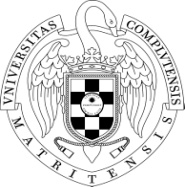 Facultad de Geografía e HistoriaUniversidad Complutense de MadridCURSO 2020-21GRADOMODIFICACIÓN DE MATRÍCULA SEGUNDO CUATRIMESTRE (del 17 al 21 de mayo)DNI :APELLIDOS:NOMBRE:CORREO ELECTRÓNICO @ucm.es:MÁSTER: Este formulario debidamente cumplimentado, deberá remitirse a secretariagh@ucm.es del 17  al 21 de mayo de 2021. CONCEPTOS:Sólo para ampliación de matrícula de Prácticas Externas y matriculación del TFG. .Fecha solicitud (dd/mm/aa): 				 MATRICULA DE ASIGNATURASMATRICULA DE ASIGNATURASMATRICULA DE ASIGNATURASCÓDIGOGRUPONOMBRE ASIGNATURA ELEGIDA